Waller FFA Officer Team Application ComponentsInterview- 30% Completed Officer Application Packet- 20%Chapter Member Vote- 20%Exam-15%Essay- 15%Officer Team Application PacketApplication Packets must be completed entirely and turned into Mrs. Barkley no later than 3:00 pm on April 8th, 2024. Incomplete and late applications will not be considered. Mark N/A for anything that doesn’t apply to you. Exam, Essay, Interviews and SpeechesOn Thursday, April 11th students will be report to Mrs. Barkley’s room right after school to complete the essay and exam portion of the officer election process.  At the FFA Meeting on Monday April 8th, Students will give a 1-2 minute speech to the chapter, the chapter will then vote.  On Thursday, April 11th, students will complete the interview portion of the officer election process. FFA Manuals and Parliamentary Procedure Guides are available to use as study guides. Please see one of the Waller FFA Advisor’s to receive study guides.Students will draw numbers to determine the order of interviews.FFA official dress is mandatory throughout the Speech and Interview. For Girls: Black skirt, black panty hose, white collared blouse, FFA scarf, and black closed toe/closed heel dress shoes.  A short heel is recommended.For Boys: Black slacks, black dress shoes/socks, white collared dress shirt, and FFA tie.  Chapter Member VoteThe chapter member vote will be taken on April 8th at the April Monthly Meeting.  Officer candidates will give a 1-2 minute (max) speech to the members.  Members will vote for 7 candidates, any vote that does not follow the guidelines presented from the Ag. Teachers, will also be deemed ineligible.   All current FFA members in good standing with the chapter will be eligible to vote. Expectations:Below, you will find officer expectations and duties. Please read over them carefully.  If you have any questions about the expectations and duties, please contact the Waller FFA Advisors for clarification.Selection:The officer team will be selected based on 5 criteria: Interview (30%), Completed Officer Application Packet (20%), Chapter Member Vote (20%), Exam (15%), and Essay Questions (15%). The FFA Officer Team will consist of only seven officers. The offices will be, in order: President, Vice-President, Secretary, Treasurer, Reporter, Sentinel, and Student Advisor.  Officer positions will be determined by the total score ranking of the entire Application process starting with the highest ranking. The 2024-2025 FFA Officer Team List results (in alphabetical order) will be posted to the Waller FFA Now website at 3:30 P.M on Friday, April 12th.  Officer Duties and ExpectationsChapter officers serve a vital role in our organization.  The following are general duties expected of all officers: Attend all meetings and assist the Ag Teachers and fellow officers with setting up and cleaning up.  Arrive early and stay late.Attend all officer and executive meetings. Attend officer retreats and training sessions/ camps.  Wear official dress as needed. Wear pants and officer shirt to EVERY monthly meeting. Be on time to all activities. Know your parts in Official FFA Ceremonies. Be committed to your position and work with others on your team.Be willing to accept responsibility. Have a sincere desire to work with all chapter members in meeting their leadership, personal, and chapter goals. Lead by example. Have a knowledge and understanding of the chapter, state and national FFA constitutions and bylaws. Have a working knowledge of parliamentary procedure. Show interest, alertness, and proper attitude by volunteering to do your share of the work. Have a good personality, morals, honesty and good manners Live by the FFA Code of Ethics.Have poise and confidence – Speak up! Be patient. Give credit where credit is due. Devote a part of each school week to your officer duties. Carry out all duties of your specific office. Be willing to discuss any problems or concerns with the advisors at any time! Recruit new members.Participate in LDE’s, CDE’s, Community Service and ALL FFA Activities.Eligibility and term limitations for local officers shall be as follows1.  Officer candidate must have fulfilled all requirements for the Greenhand degree; must have participated on at least one of the following: Texas FFA L.D.E. or Texas FFA C.D.E., and have an SAE that is fully recorded in the AET Record book. 2.  Officer candidates must fill out and return an officer contract to apply and participate in an interview, exam, essay, and chapter vote.3.  The term limit for any member to hold a chapter office will be no more than three years.President Preside over meetings and the FFA banquet according to accepted rules of parliamentary procedure. Coordinate the activities of the chapter and evaluate the progress of each division of the Program of Activities. Oversee the completion of the National Chapter AwardRepresent the chapter in public relations and official functions. Work with officers to determine meeting date and time. Coordinate officer meetings and retreats as needed. Assist other officers in completing their responsibilities. In charge of revisions of the chapter constitution.Vice President Assume all duties of the president if necessary. Develop the Program of Activities. Coordinate all committee work. Work closely with the president and advisor to assess progress toward meeting chapter goals. Establish and maintain a chapter resource file. Make sure all committees have completed reports after each meeting. Have committee reports available to hand out at the beginning of each FFA meeting so that committee reports may be given. Secretary Prepare and post the agenda for each chapter meeting. Prepare and present the minutes of each chapter meeting. Place all committee reports in the designated area in the Official FFA Chapter Secretary's Book. Be responsible for chapter correspondence. Maintain member attendance and issue membership cards. Have on hand for each meeting: Official FFA Chapter Secretary's Book including minutes of the previous meeting. Copy of the Program of Activities including all standing and special committees. Official FFA Manual and Student Handbook. Copies of the chapter constitution and bylaws.       7.   Update the FFA monthly planner and FFA point system.Treasurer Receive record and deposit FFA funds and issue receipts when possible. Maintain both written and electronic activity balance sheets.Present monthly treasurer's reports at chapter meetings. Maintain a neat and accurate Official FFA Chapter Treasurer's Book. Prepare and submit the membership roster and dues to the National FFA Organization in cooperation with the secretary. Work with the advisor and chapter officers with the FFA chapter budget.Co-Chair the Chapter Finance subcommittee and work with all fundraising activities ReporterPlan public information programs with local radio, television, newspaper and service clubs and make use of other opportunities to tell the FFA story. Release news and information to local and regional news mediaUse social media to promote our chapter. Publish a monthly chapter newsletter. Prepare and maintain a chapter scrapbook. Send local stories to section and state reporters. Send articles and photographs to FFA New Horizons and other national and/or regional publications. Work with local media on radio and television appearances and FFA news. Serve as the chapter photographer. Develop the slide show for the FFA banquetTake and develop pictures at all FFA events or activities.Sentinel Assist the president in maintaining order. Keep the meeting room, chapter equipment and supplies in proper condition. Welcome guests and visitors. In charge of getting ushers and courtesy corps for chapter banquet.Keep the meeting room comfortable. Take charge of candidates for degree ceremonies. Assist with special features and refreshments for meetings. Arrange for 1 guest speaker per semester.Make arrangements for a meeting place for each meeting. Set up the meeting room and clean-up the meeting room for each meeting.  Waller  Officer Contract                          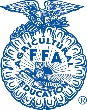 AS AN  OFFICER, I WILL: Be dedicated and committed to  and the total agricultural education program. Be willing to commit the entire year to  activities. Only allowed to not be present at 2 or less FFA functions throughout the year with prior advisor approval.  Become knowledgeable of agriculture, agricultural education and the . Be willing to take and follow instructions as directed by those responsible for me. Forgo all tobacco while involved in official and unofficial  activities and at all times refrain from consumption or possession of alcohol or any substance, which is not legal for me to consume or possess. Treat all  members equally by not favoring one over another. Conduct myself in a manner that earns respect without display of superiority. Maintain dignity while being personable, concerned and interested in my contacts with others. Avoid places or activities which in any way would raise questions as to my moral character or conduct. Consider  officer activities and school as my primary responsibilities. Use wholesome language in all speeches and informal conversation. Work in harmony with fellow  officers, and not knowingly engage in conversations detrimental to other  members, officers, advisors and other adults. Serve as a member of the officer team always maintaining a cooperative attitude. Keep myself up-to-date on current items. Be professional and be on time. Be mindful of the impact that I will have during my year as an officer and always act or behave accordingly. Respectfully adhere to board policy and treat all students, teachers and staff with proper deference. Demerit System for 2024-2025 Waller FFA Officers* indicates the student must have approved prior notice to miss the event in order to be excused. Prior notice is defined by an email sent to Mrs. Barkley a minimum of 7 calendar days prior to the event scheduled; Approval will be deemed by the ag teachers. Missing an event for work is not an excuse.**in any situation that an officer receives DAEP, the officer will be immediately dismissed from the team.CONSEQUENCES4 Demerits: Officers and officers’ parents will be given a written notice and parent will be contacted of probation when an officer reaches 4 demerits. 6 Demerits:  When an officer reaches 6 demerits or commits an offense that is grounds for immediate removal, that student will be removed from office.  CERTIFICATION I have read, studied, understand and accept the above provisions. As a Waller FFA Officer, I will carry out my responsibilities in accordance with these statements and understand that I will be warned, suspended or discharged from office by the Waller FFA Advisors if I do not satisfactorily follow these established standards for the Waller  chapter officers. Furthermore, I have read and understand the provisions of the student officer job description, and the student officer discipline policy and commit myself to full compliance to these provisions. __________________________________________ 			__________________________Signature 								Date PARENTAL CERTIFICATION I have reviewed this pledge with my son or daughter, understand all policy provisions, support the Waller FFA Chapter in the enforcement and fulfillment of these policies and all other relevant policies.   ____________________________________________ 			__________________________ Parent/Legal Guardian Signature 					DateName__________________________Waller FFA Officer ApplicationCurrent Grade Level:	    				Student ID #: Student Phone:					Student Email:Parent/Guardian Name(s): 				Parent/Guardian Phone(s):		Parent/Guardian Emails(s): Please fill out the following chart: (check all that apply)Application ProcessDate & TimeWhereApplication packetDUE: April 8th by 3:00 PMMrs. Barkley’sOfficer SpeechApril 8th at 6:00 PM(arrive by 5:45)Small CafeteriaEssay, Exam, InterviewArrive April 11th by 3:00 PMMrs. Barkley’sMissing an Officer Meeting*4 DemeritsMissing an FFA Meeting*4 DemeritsMissing District Camp or State Convention*3 DemeritsFailure of any class at 6 weeks4 DemeritsNo Fundraiser Involvement4 DemeritsNo CDE Involvement4 DemeritsNo LDE Involvement4 DemeritsNo community service involvement2 DemeritsLate to any chapter activity2 DemeritsNot wearing officer shirt and jeans on assigned days and/or meetings 2 DemeritMissing official dress on assigned days2 DemeritIndecorum (ISS, OSS, etc.)**4 DemeritsFailure to Complete Officer Responsibilities*as outlined in officer application4 DemeritsActivitiesFreshman YearSophomore YearJunior YearLeadership DevelopmentInvitational LDEDistrict LDE MemberArea LDE MemberState LDE MemberTop Ten State LDENational LDE MemberCareer DevelopmentSALEHLSRTexas A&M ClinicArea CDE MemberState CDE MemberTop 10 State CDE MemberHigh Point Individual Any ContestNational CDE MemberOther:Other: Other:Other:Other:Other:Other:Other:Other:FFA OfficerChapter Officer CandidateElected Chapter OfficerDistrict Officer CandidateElected District officerArea Officer CandidateElected Area OfficerStar and Proficiency AwardReceived Star Chapter levelApply for Star District levelApply for Star Area levelApply for Star State levelApply for Proficiency Chapter levelApply for Proficiency District levelApply for Proficiency Area levelApply for Proficiency State levelSAEP Exhibited at Waller FFA Ag ShowExhibited at Waller County Fair Exhibited San AntonioExhibited Ft. WorthExhibited San AngeloExhibited State FairExhibited HoustonExhibited Star of TexasOther:Other:Other:Conventions, Camp, ConferenceArea Leadership CampDistrict ConventionArea ConventionState ConventionNational ConventionOther:Other:DegreesGreenhand DegreeStar Chapter GreenhandChapter DegreeStar Chapter FarmerLone Star DegreeStar Chapter Lone StarCommunity Service and other FFA ActivitiesTrunk-or-TreatFruit and Meat Fundraiser-$250 or moreEaster Egg-ExtravaganzaAngel Tree  Booster Club Jackpot Show Other:Other:Other: Other: Other Extra-curricular Activities/Jobs Outside FFA InvolvementOther:Other:Other: 